«Қазақстан Республикасы Ұлттық қорының инвестициялық операцияларын жүзеге асыру қағидаларын бекіту туралы» Қазақстан Республикасы Ұлттық Банкі Басқармасының 2006 жылғы 25 шілдедегі № 65 қаулысына өзгерістер мен толықтырулар енгізу туралы «Қазақстан Республикасының Ұлттық Банкі туралы» 1995 жылғы 
30 наурыздағы Қазақстан Республикасының Заңына және «Қазақстан Республикасының Ұлттық қорын сенімгерлік басқару туралы шарт туралы» Қазақстан Республикасы Үкіметінің 2001 жылғы 18 мамырдағы № 655 қаулысына сәйкес, Қазақстан Республикасының Ұлттық қорын сенімгерлік басқарудың тиімділігін қамтамасыз ету мақсатында Қазақстан Республикасы Ұлттық Банкінің Басқармасы ҚАУЛЫ ЕТЕДІ:1. «Қазақстан Республикасы Ұлттық қорының инвестициялық операцияларын жүзеге асыру қағидаларын бекіту туралы» Қазақстан Республикасы Ұлттық Банкі Басқармасының 2006 жылғы 25 шілдедегі № 65 қаулысына (Нормативтік құқықтық актілерді мемлекеттік тіркеу тізілімінде 
№ 4361 болып тіркелген) мынадай өзгерістер мен толықтырулар енгізілсін: көрсетілген қаулымен бекітілген Қазақстан Республикасы Ұлттық қорының инвестициялық операцияларын жүзеге асыру қағидаларында: 3-тармақ мынадай редакцияда жазылсын:«3. Қорды сенімгерлік басқару бойынша қызметке қаржы нарықтары туралы деректерді ұсынатын Bloomberg L.P., Reuters (Eastern Europe) Limited және басқа ақпараттық жүйелердің қызмет көрсетулерін сатып алу кіреді.»;5-тармақ мынадай редакцияда жазылсын:«5. Активтерді активтік басқару – портфель кірістілігі ауытқуының өзгермелілік мәні (tracking error) 2 (екі) пайыздан асатын басқару түрі.»;26-2 және 26-3-тармақтары мынадай редакцияда жазылсын:«26-2. Өтпелі кезең – жинақ портфелінің активтерін жаңа нысаналы стратегиялық бөлуге көшіру жүзеге асырылатын, 2017 жылдан бастап ұзақтығы 3 (үш) жылдан 5 (бес) жылға дейін тұратын кезең.26-3. Өту жоспары – Ұлттық Банктің өтпелі кезең ішінде жинақ портфелінің активтерін жаңа нысаналы стратегиялық бөлуге келтіруге бағытталған жүйелі іс-қимылдарының қатары.»;мынадай мазмұндағы 26-5, 26-6 және 26-7-тармақтарымен толықтырылсын:«26-5. Активтерді жетілдірілген индекстік басқару – кірістілік ауытқуының өзгермелілік мәні (tracking error) 0,5 (нөл бүтін оннан бес) пайыздан қоса алғанда 2 (екі) пайызға дейін болатын басқару түрі. Активтерді жетілдірілген индекстік басқаруда эталондық портфельдің негізгі көрсеткіштерінен бірқалыпты ауытқуы болжанады.26-6. Басқарушылық бақылау – бір заңды тұлғаның шешімді тікелей және (немесе) жанама айқындау және (немесе) басқа заңды тұлғаның осындай заңды тұлғаға қатысуға (меншіктеуге) байланысты қабылдайтын шешімдеріне ықпал ету мүмкіндігі.26-7. Компаниялар тобы – бірге бір заңды тұлғаның басқарушылық бақылауында болатын заңды тұлғалар, немесе бір заңды тұлға екінші заңды тұлғаның басқарушылық бақылауында болатын заңды тұлғалар.»;30-тармақ мынадай редакцияда жазылсын:«30. Қордың активтерін портфельдер арасында аудару, олардың түрі мен көлемі айқындалып өкілетті өкілдің тапсырмасымен Қағидалардың шеңберінде жүзеге асырылады.»;32-1, 33, 34 және 35-тармақтар мынадай редакцияда жазылсын:«32-1. Сенімгерлік басқару кезінде активтерді активтік басқару, активтерді пассивтік басқару, активтерді жетілдірілген индекстік басқару қолданылады.33. Репо және кері репо операциялары А-1 (Standard&Poor's)/P1(Moody's) төмен емес қысқа мерзімді кредиттік рейтингтері бар және A- (Standard & Poor's)/A3 (Moody's) төмен емес ұзақ мерзімді кредиттік рейтингтері бар қарсы әріптестермен жүзеге асырылады. Кері репо операцияларына арналған қамтамасыз ету нарықтық құны операция сомасының кемінде 100 (жүз) пайызын құрайтын, ең төменгі кредиттік рейтингі A+ (Standard&Poor’s)/А1 (Moody’s) төмен емес бағалы қағаздар болады.34. Шетел валютасындағы және алтын депозиттері (салымдар) A-1 (Standard&Poor’s)/P1 (Moody’s) төмен емес қысқа мерзімді кредиттік рейтингі бар және A (Standard&Poor’s)/A2 (Moody’s) төмен емес ұзақ мерзімді кредиттік рейтингі бар қарсы әріптестерде орналастырылады. Шетел валютасындағы депозиттердің (салымдардың) ең көп мерзімі – 1 (бір) ай. Алтын депозиттерінің (салымдарының) ең көп мерзімі Қағидалардың 56-11 тармағында көзделген.35. «Төлемге қарсы жеткізу» қағидаты бойынша мәмілелерді қарсы әріптестер (немесе кастодиандар) арасында активтерді бір мезгілде жеткізу кезінде олардың кредиттік рейтингіне шектеулерсіз жүзеге асырылады.»;35-2-тармақ мынадай редакцияда жазылсын:«35-2. Ақшаның қалдықтарын инвестициялау АААm - Standard & Роог's рейтингі бар ақша нарығының қорларына немесе Ааа - Мооdу's немесе АААm - Standard & Рооr's немесе Ааа - Мооdу's рейтингі бар қорларға қойылатын барлық талаптарды орындайтын ақша нарығының қорларына жүзеге асырылады.»;35-5-тармақ мынадай редакцияда жазылсын:	«35-5. Қор активтерінің кірістілігін арттыру мақсатында Қағидалардың 8-1-тарауына сәйкес кепіл арқылы бағалы қағаздарды қарызға беру (securities lending) бойынша операцияларды жүзеге асыруға рұқсат беріледі.»;40, 41, 42 және 43-тармақтары мынадай редакцияда жазылсын:«40. Бағалы қағазды өтеудің ең көп мерзімі 10 (он) жылдан аспайды.41. Тұрақтандыру портфелі қаржы құралдарының орташа алынған өтеу мерзімі 1 (бір) жылдан аспайды.42. Тұрақтандыру портфелі активтерінің 50 (елу) пайыздан аспайтын мөлшерін сыртқы басқаруға беріледі.43. Тұрақтандыру портфелі активтерінің валюталық бөлуге қатысты ең көп дегенде 50 (елу) пайызын жинақ портфелінің индекстеріне кіретін елдердің АҚШ долларынан басқа валюталарда деноминирленген активтерге инвестицияланады.»;46-тармақ мынадай редакцияда жазылсын:«46. Төмендегідей бөлу жинақ портфелінің активтерін өтпелі кезең аяқталғаннан кейін нысаналы стратегиялық бөлу болып табылады:1) мыналарды қоса алғанда, 60 (алпыс) пайыз - облигациялар:29 (жиырма тоғыз) пайыз – дамыған елдердің мемлекеттік облигациялары;21 (жиырма бір) пайыз – дамушы елдердің мемлекеттік облигациялары;10 (он) пайыз – корпоративтік облигациялар:2) 30 (отыз) пайыз – акциялар;3) 5 (бес) пайызға дейін – баламалы құралдар;4) 5 (бес) пайызға дейін – алтын.»;47-1 және 47-2-тармақтары мынадай редакцияда жазылсын:«47-1. Жинақ портфелінің активтерін жаңа нысаналы стратегиялық бөлуге өту Қағидаларға 3-1-қосымшаға сәйкес жинақ портфелінің активтері құрамындағы портфельдердің нысаналы үлестерін әр жылдың соңында бөлуден тұратын өту жоспарына сәйкес жүзеге асырылады.47-2. Нарықтың қолайсыз конъюнктурасы және жинақ портфелінің инфрақұрылымын дайындауға қосымша уақыт қажет болған жағдайда, өту жоспарынан ауытқуға рұқсат етіледі.»;48 және 49-тармақтар мынадай редакцияда жазылсын:«48. Өтімділігі жоғары бағалы қағаздардың мынадай индекстерінен тұратын дамыған елдер облигацияларының композиттік индексі дамыған елдердің мемлекеттік облигацияларының портфелі үшін эталондық портфель болып табылады:ICE BofAML 1-10 Year US Treasury Index (GVQ0) – 62,5 (алпыс екі бүтін оннан бес) пайыз; ICE BofAML 1-10 Year German, France, Netherlands, Austria, Luxemburg & Finland Government Index (EVDF) – 12,5 (он екі бүтін оннан бес) пайыз;ICE BofAML 1-10 Year UK Gilt Index (GVL0) – 10 (он) пайыз;ICE BofAML 1-10 Year Japan Government Index (GVY0) – 5 (бес) пайыз;ICE BofAML 1-10 Year Australia Government Index (GVT0) – 5 (бес) пайыз;ICE BofAML 1-10 Year Canada Government Index (GVC0) – 5 (бес) пайыз.Дамыған елдер облигацияларының композиттік индексінде эталондық бөлуге қайта оралу күнтізбелік тоқсанның соңғы жұмыс күнінде жүргізіледі.Дамыған елдер облигацияларының композиттік индексінде бағалы қағаздардың құрамы ай сайын өзгеріп тұрады.Ұлттық Банк кірістілік және тәуекел көрсеткіштерін күн сайын есептейді.49. Портфельдің дюрациясы эталондық портфель дюрациясынан +30/-40 (плюс отыз/минус қырық) пайыз шегінен аспайды.»;51-1, 51-2, 51-3 және 51-4-тармақтар мынадай редакцияда жазылсын:    «51-1. Дамыған елдердің мемлекеттік облигациялары портфелі кірістілігінің ауытқуының күтілетін өзгермелілігі (ex-ante tracking error) оған кіретін туынды қаржы құралдарын есепке ала отырып, жылдық 2 (екі) пайыздан аспайды.Осы тармақтың бірінші бөлігінде көзделген шектеу асып кеткен жағдайда Ұлттық Банк оны асып кеткен күннен бастап 15 (он бес) жұмыс күннен артық емес мерзімде жояды.51-2. Дамушы елдердің мемлекеттік облигацияларының портфелі:экспортта 80 (сексен) пайыздан астам мөлшерде мұнай үлесі бар елдердің облигацияларын қоспағанда, ICE BofAML Q34A Custom Index индекстері бар эталондық портфельдерді қолданып, дамушы елдердің мемлекеттік облигацияларының портфелінен;көлемі жинақ портфелінен 1 (бір) пайыздан аспайтын эталондық портфельді қолданусыз, Қытай юаніндегі портфельден тұрады.51-3. Дамушы елдердің мемлекеттік облигацияларының портфелі үшін мына талаптар қолданылады:1) дамушы елдердің мемлекеттік облигацияларының портфелі активтерінің ең төменгі кредиттік рейтингі ВВ (Standard&Poor's)/Ва2 (Moody’s) деңгейіне немесе басқа халықаралық рейтингтік агенттіктердің ұқсас кредиттік рейтингіне сәйкес келеді.Дамушы елдердің мемлекеттік облигациялары портфелінің активтері үшін 2 (екі) және одан астам кредиттік рейтинг болған кезде ең төменгі кредиттік рейтинг олардың ең төменгісі ретінде айқындалады.Егер актив бойынша кредиттік рейтингтің мәні ең төменгі кредиттік рейтингтен төмен түсірілсе, Ұлттық Банк актив бойынша ең төменгі кредиттік рейтингтің мәнін төмендету күнінен бастап 2 (екі) айдан астам емес нарықтың ағымдағы конъюнктурасын ескере отырып, осы актив бойынша позицияны жою бойынша іс-шараларды жүзеге асырады;2) Қағидаларға 6-1-қосымшада белгіленген жеке басқарушының дамушы елдердің мемлекеттік облигациялары портфелін секторлар бойынша бөлуіне сәйкес шектеулер.51-4. Эталондық портфельді қолдана отырып, дамушы елдердің мемлекеттік облигациялары портфелі үшін мынадай талаптар қолданылады: 1) Ұлттық Банк экспорттағы мұнайдың кемінде 80 (сексен) пайыз мөлшерде үлесі бар елдің облигацияларын индексі құрамынан алып тастауды кемінде жылына 1 (бір) рет жүзеге асырады;2) эталондық портфельге кіретін бір эмитент-елдің бағалы қағаздарының үлесі дамушы елдердің мемлекеттік облигациялар портфелі көлемінің 20 (жиырма) пайызынан аспайды;3) эталондық портфельге кірмейтін бір эмитент-елдің бағалы қағаздарының үлесі дамушы елдердің мемлекеттік облигациялар портфелі көлемінің 5 (бес) пайызынан аспайды;4) дамушы елдердің мемлекеттік облигациялар портфелінің дюрациясы эталондық портфель дюрациясының +30/-40 (плюс отыз/минус қырық) пайызы шегінен аспайды;5) дамушы елдердің мемлекеттік облигациялар портфелі кірістілігінің ауытқуының күтілетін өзгермелілігі (ex-ante tracking error) оған кіретін туынды қаржы құралдарын есепке ала отырып, жылдық 4 (төрт) пайыздан аспайды. Осы тармақтың 5) тармақшасында көзделген шектеу асып кеткен жағдайда Ұлттық Банк оны асып кеткен күннен бастап 15 (он бес) жұмыс күннен артық емес мерзімде жояды.»;51-5, 51-6, 51-7, 51-8 және 51-9 тармақтар алып тасталсын;51-12-тармақ мынадай редакцияда жазылсын:«51-12. Корпоративтік облигациялар портфелінің дюрациясы эталондық портфельдің дюрациясынан +30/-40 (плюс отыз/минус қырық) пайыз шегінен аспайды.»;51-14-тармақ мынадай редакцияда жазылсын:«51-14. Корпоративтік облигациялар портфелі кірістілігінің ауытқуының күтілетін өзгермелілігі (ex-ante tracking error) оған кіретін туынды қаржы құралдарын есепке ала отырып, жылдық 4 (төрт) пайыздан аспайды. Осы тармақтың бірінші бөлігінде көзделген шектеу асып кеткен жағдайда Ұлттық Банк оны асып кеткен күннен бастап 15 (он бес) жұмыс күннен артық емес мерзімде жояды.»;53, 54 және 55-тармақтар мынадай редакцияда жазылсын:«53. Жинақ портфелінің акциялары портфелінің активтері (бұдан әрі – акциялар портфелі) жай және артықшылықты акцияларға, акциялар портфелінің эталондық портфелінде негізге алынатын немесе оның құрамдас секторларындағы индекстерге, туынды қаржы құралдарына, сондай-ақ ақшаға инвестицияланады.54. Дербес басқарудағы акциялар портфелінің активтері Қағидалардың 53-тармағында аталған қаржы құралдарына инвестицияланады, сондай-ақ өтеу мерзімі 1 (бір) жылға дейінгі мемлекеттік бағалы қағаздар мен депозиттерге инвестициялауна және репо операцияларын жасауына жол беріледі. 55. Акциялар портфелінің активтік басқарудағы үлесі акциялар портфелінің 50 (елу) пайызынан аспайды.»;55-2-тармақ мынадай редакцияда жазылсын:«55-2. Акциялар портфелі кірістілігінің ауытқуының күтілетін өзгермелілігі (ex-ante tracking error) оған кіретін туынды қаржы құралдарын есепке ала отырып, жылдық 3,75 (үш бүтін жүзден жетпіс бес) пайыздан аспайды.Осы тармақтың бірінші бөлігінде көзделген шектеу асып кеткен жағдайда Ұлттық Банк оны асып кеткен күннен бастап 15 (он бес) жұмыс күннен артық емес мерзімде жояды.»;56-8-тармаққа орыс тілінде өзгеріс енгізіледі, қазақ тілде мәтін өзгермейді;59 және 60-тармақтар мынадай редакцияда жазылсын:«59. Бір кастодианда клиенттердің активтері ең аз сомасы 3 (үш) триллион АҚШ долларына тең сақтауда болады. 60. Жаһандық кастодиан Ұлттық Банкке Қордың активтерін мониторингтеу үшін on-line есептілік жүйесіне қол жеткізуді ұсынады.»;62, 63, 63-1, 63-2 және 63-3-тармақтар мынадай редакцияда жазылсын:«62. Егер Ұлттық Банк Басқармасының шешімімен өзгеше көзделмесе, Қордың бір кастодианға өткізілетін активтерінің нарықтық құны 25 (жиырма бес) миллиард АҚШ доллары баламасынан аспайды.63. Құрылымдық өнімдерді тәуекелдерді хеджирлеу және кірістілікті ұлғайту үшін пайдаланады.63-1. Сатып алуға эмитенттің А+ (Standard&Poor's)/А1 (Moody's) төмен емес рейтингі бар халықаралық қаржы ұйымдары және тәуелсіз агенттіктер эмиссиялайтын құрылымдық өнімдер сатып алуға  жол беріледі.63-2. Ақша ағындары және (немесе) өтеудің негізгі сомасы валюталық, шикізат нарықтарына және (немесе) акциялар нарықтарына не кредиттік оқиғаларға байланысты құрылымдық өнімдерді сатып алуға жол берілмейді.63-3. Егер құрылымдық өнім бойынша нарықтық қайта бағалау болса, құрылымдық өнімді сатып алуға жол беріледі.»;8-1-тараудың тақырыбы мынадай редакцияда жазылсын:«8-1-тарау. Бағалы қағаздарды кепіл арқылы қарызға беру (securities lending)»;70-1, 70-2, 70-3 және 70-4-тармақтар мынадай редакцияда жазылсын: «70-1. Кепіл арқылы бағалы қағаздарды қарызға беру операциялары (securities lending) кастодиан бағалы қағаздарды қарызға алушы ретінде әрекет ететін немесе кастодианмен бірге компаниялар тобына кіретін заңды тұлға қарызға алушы ретінде әрекет ететін кастодиандардың бағдарламаларына сәйкес кастодианның қарызға кепіл арқылы берілген бағалы қағаздардың құнын қайтару немесе өтеу талаптарында жүзеге асырылады.70-2. Мәміле ашылған сәтте нарықтық құны кепіл арқылы қарызға берілетін (securities lending) бағалы қағаздың нарықтық құнының 102 (бір жүз екі) пайызынан кем болмайтын, ең аз кредиттік рейтингі A+ (Standard&Poor’s)/А1 (Moody’s) төмен емес немесе басқа халықаралық рейтингтік агенттіктердің осыған ұқсас кредиттік рейтингі бар бағалы қағаздар  кепіл арқылы бағалы қағаздарды қарызға беру (securities lending) операциялары бойынша кепіл ретінде қабылданады.Кепіл арқылы бағалы қағаздарды қарызға беру (securities lending) операциялары бойынша кепіл ретінде жылжымайтын мүлік (MBS) және активтер кепілімен бағалы қағаздар (ABS), тұрақтандыру және жинақ портфельдерінің валюталарынан басқа валюталармен номинирленген бағалы қағаздар қабылданбайды.Тұрақтандыру және жинақ портфельдерінің валюталарындағы ақша қарыз алушының Ұлттық Банкке бағалы қағаздарды кепілге беруі үшін қажетті мерзімге кепіл ретінде қабылданады.Тұрақтандыру және жинақ портфельдерінің валюталарындағы ақша да қарыз алушы Ұлттық Банктің қарызға берген бағалы қағаздарды қайтару жөніндегі міндеттемелерін орындамаған жағдайда Ұлттық Банк алдындағы өз міндеттемелерін орындау үшін қарыз алушы Ұлттық Банкке балама бағалы қағаздарды бергенге дейінгі мерзімге не қарыз алушының Ұлттық Банк алдындағы өз міндеттемелерін тараптардың келісімі бойынша өзге тәсілмен орындағанға дейінгі мерзімге кепіл ретінде қабылданады. Балама бағалы қағаздар деп қарызға берілген бағалы қағаздар сол эмитентінің, сол шығарылымдағы және номиналдық құны (облигацияларға қатысты) немесе саны (акцияларға қатысты) сондай бағалы қағаздары түсініледі.70-3. Кепіл арқылы бағалы қағаздарды қарызға беру (securities lending) бойынша операциялар күнтізбелік 90 (тоқсан) күннен аспайтын мерзімге жасалады. 70-4. Кепіл арқылы бағалы қағаздарды қарызға беру (securities lending) Ұлттық Банктің меншікті басқаруындағы активтерге, сондай-ақ сыртқы басқаруға берілген активтерге де қатысты рұқсат етіледі.»;2-қосымша осы қаулыға 1-қосымшаға сәйкес редакцияда жазылсын;3-1-қосымша осы қаулыға 2-қосымшаға сәйкес редакцияда жазылсын;4-қосымша осы қаулыға 3-қосымшаға сәйкес редакцияда жазылсын;6-1-қосымша осы қаулыға 4-қосымшаға сәйкес редакцияда жазылсын;6-2-қосымша осы қаулыға 5-қосымшаға сәйкес редакцияда жазылсын.2. Монетарлық операциялар департаменті Қазақстан Республикасының заңнамасында белгіленген тәртіппен:1) Заң департаментімен бірлесіп осы қаулыны Қазақстан Республикасының Әділет министрлігінде мемлекеттік тіркеуді;2) осы қаулыны ресми жарияланғаннан кейін Қазақстан Республикасы Ұлттық Банкінің ресми интернет-ресурсына орналастыруды;3) осы қаулы мемлекеттік тіркелгеннен кейін он жұмыс күні ішінде Заң департаментіне осы қаулының осы тармағының 2) тармақшаcында және 
3-тармағында көзделген іс-шаралардың орындалуы туралы мәліметтерді ұсынуды қамтамасыз етсін.3. Ақпарат және коммуникациялар департаменті – Ұлттық Банктің баспасөз қызметі осы қаулы мемлекеттік тіркелгеннен кейін күнтізбелік он күн ішінде оның көшірмесін мерзімді баспасөз басылымдарында ресми жариялауға жіберуді қамтамасыз етсін.4. Осы қаулының орындалуын бақылау Қазақстан Республикасының Ұлттық Банкі Төрағасының жетекшілік ететін орынбасарына жүктелсін.5. Осы қаулы алғашқы ресми жарияланған күнінен кейін күнтізбелік 
он күн өткен соң қолданысқа енгізіледі. «КЕЛІСІЛГЕН»Қазақстан Республикасының Қаржы Министрлігі Қазақстан РеспубликасыҰлттық Банкі Басқармасының2020 жылғы «21» сәуірдегі№ 56 қаулысына 1-қосымшаҚазақстан Республикасы Ұлттық қорыныңинвестициялық операцияларынжүзеге асыру қағидаларына2-қосымшаТұрақтандыру портфелінің секторлық бөлінуіҚазақстан РеспубликасыҰлттық Банкі Басқармасының2020 жылғы «21» сәуірдегі№ 56 қаулысына2-қосымшаҚазақстан Республикасы Ұлттық қорыныңинвестициялық операцияларынжүзеге асыру қағидаларына3-1-қосымшаӨту жоспарыҚазақстан РеспубликасыҰлттық Банкі Басқармасының2020 жылғы «21» сәуірдегі № 56 қаулысына3-қосымшаҚазақстан Республикасы Ұлттық қорыныңинвестициялық операцияларынжүзеге асыру қағидаларына4-қосымшаДамыған елдердің мемлекеттік облигациялары портфелінің секторлық бөлінуіҚазақстан Республикасы Ұлттық Банкі Басқармасының 2020 жылғы «21» сәуірдегі № 56 қаулысына4-қосымшаҚазақстан РеспубликасыҰлттық қорыныңинвестициялық операцияларын жүзеге асыру қағидаларына6-1-қосымша Жеке басқарушының дамушы елдердің мемлекеттік облигациялары портфелін секторлық бөлуіҚазақстан Республикасы Ұлттық Банкі Басқармасының 2020 жылғы «21» сәуірдегі  № 56 қаулысына5-қосымшаҚазақстан РеспубликасыҰлттық қорыныңинвестициялық операцияларын жүзеге асыру қағидаларына6-2-қосымша Корпоративтік облигациялар портфелінің секторлық бөлінуіБақылау2019ж.21.08.ҚР Әділет министрлігінде  Қазақстан РеспубликасыныңҰлттық Банкі Басқармасының2006 жылғы 25 шілдедегі№ 65 қаулысымен бекітілгенТіркеу. № 2246 Қазақстан Республикасы Ұлттық қорының инвестициялық операцияларын жүзеге асыру қағидалары(Өзгерістер мен толықтырулар:                    1) ҚРҰБ БҚ № 49    2007ж. 30.04. (Тіркеу. №2348)                   2) ҚРҰБ БҚ № 65    2008ж. 22.08. (Тіркеу. №2492)                   3) ҚРҰБ БҚ № 6      2009ж. 28.01. (Тіркеу. №2542)                   4) ҚРҰБ БҚ № 107  2009ж. 30.11.(Тіркеу. № 2634)                   5) ҚРҰБ БҚ № 42    2010ж. 21.05.(Тіркеу. № 2679)                    6) ҚРҰБ БҚ № 102   2010ж. 27.12. (Тіркеу. 2747) (ЖБҚ)                   7) ҚРҰБ БҚ № 122  2011ж. 30.09.(Тіркеу. № 2835)                   8) ҚРҰБ БҚ № 160  2011ж. 28.10.(Тіркеу. № 2896))                    9) ҚРҰБ БҚ № 17    2012ж. 30.01. (Тіркеу. № 2930)                      10)ҚРҰБ БҚ №161    2012ж.28.04.2012.(Тіркеу.№ 3027)                     11) ҚРҰБ БҚ № 3      2013ж. 25.01. (Тіркеу. № 3170)                    12) ҚРҰБ БҚ № 221  2013ж. 27.08. (Тіркеу. № 3265)                    13) ҚРҰБ БҚ № 223  2014ж. 21.11. (Тіркеу. № 3395)                    14) ҚРҰБ БҚ № 11    2015ж. 28.01. (Тіркеу. № 3435)                   15) ҚРҰБ БҚ № 126  2017ж. 30.06. (Тіркеу. № 3899)                   16) ҚРҰБ БҚ № 103  2018ж. 30.05. (Тіркеу. № 3974)                    17) ҚРҰБ БҚ № 256  2018ж. 29.10. (Тіркеу. № 4054)                    18) ҚРҰБ БҚ № 144  2019ж. 21.08. (Тіркеу. № 4133)                     19) ҚРҰБ БҚ № 56    2020ж. 21.04. )1-тарау. Жалпы ережелер1. Осы Қағидалар «Қазақстан Республикасының Ұлттық Банкі туралы» 1995 жылғы 30 наурыздағы Қазақстан Республикасының Заңына және «Қазақстан Республикасының Ұлттық қорын сенімгерлік басқару туралы шарт туралы» Қазақстан Республикасы Үкіметінің 2001 жылғы 18 мамырдағы № 655 қаулысына сәйкес әзірленді және Қазақстан Республикасы Ұлттық Банкінің (бұдан әрі – Ұлттық Банк) Қазақстан Республикасының Ұлттық қорын (бұдан әрі – Қор) сенімгерлік басқару кезінде инвестициялық операцияларды жүзеге асыру тәртібін белгілейді.2. Ұлттық Банктің Қорды сенімгерлік басқару кезінде инвестициялық операцияларды жүзеге асыруының негізгі мақсаттары мыналар болып табылады:1) Қор активтерінің сақталуы;2) Қор активтері өтімділігінің жеткілікті деңгейін ұстап тұру;3) бірқалыпты тәуекел деңгейінде ұзақ мерзімді болашақта Қор активтері кірістілігінің жеткілікті жоғары деңгейін қамтамасыз ету.Қор активтері кірістілігінің ұзақ мерзімді болашақта жеткілікті жоғары деңгейін қамтамасыз ету кірістіліктің қысқа мерзімді ауытқуларын көздейді.3. Қорды сенімгерлік басқару бойынша қызметке қаржы нарықтары туралы деректерді ұсынатын Bloomberg L.P., Reuters (Eastern Europe) Limited және басқа ақпараттық жүйелердің қызмет көрсетулерін сатып алу кіреді.4. Ұлттық Банк Басқармасы осы Қағидалардың ережелерін жылына кемінде бір рет талқылайды.2-тарау. Негізгі ұғымдар5. Активтерді активтік басқару – портфель кірістілігі ауытқуының өзгермелілік мәні (tracking error) 2 (екі) пайыздан асатын басқару түрі.6. Негізгі валюта - Қор активтерін басқарудың кірістілігін бағалау мақсаттары үшін пайдаланылатын валюта.7. Бағалы қағазды (портфельді) өтеуге қатысты кірістілік - кірісі белгіленген бағалы қағаздың (портфельдің) пайызбен көрсетілген және бағалы қағазды (портфельді) ол өтелгенге дейін сатып алған және сақтаған жағдайда алынатын кірістілігі. Бағалы қағазды (портфельді) өтеуге қатысты кірістілікті есептеу купон ставкасына, бағалы қағаздың (портфельдің) өтеу мерзіміне және нарықтық құнына негізделеді. Есептеу кезінде купондық төлемдерді бағалы қағазды (портфельді) өтеуге қатысты кірістілікке тең пайыздық ставка бойынша қайта инвестициялау болжанады.8. Кірісі белгіленген бағалы қағаздың (портфельдің) дюрациясы - бағалы қағазды (портфельді) өтеуге қатысты кірістілік жоғарылаған/төмендеген жағдайда бағалы қағаздың (портфельдің) құны жуық шамамен қаншалықты төмендейтінін/жоғарылайтынын көрсететін көрсеткіш.9. Кірістілік ауытқуының өзгермелілігі (tracking error) - портфельдің нарықтық тәуекелінің эталондық портфельге қатынасы бойынша портфель кірістілігінің эталондық портфель кірістілігінен ауытқу өзгермелілігін көрсететін негізгі көрсеткіші (tracking error).10. Алып тасталды 11. Алып тасталды 12. Алып тасталды 13. Кредиттік рейтинг – борыштық қаржы құралдары, эмитенттер, қарсы әріптестер бойынша кредиттік тәуекел деңгейінің халықаралық рейтингтік агенттіктер беретін көрсеткіші.14. Активтерді пассивтік (индекстік) басқару - портфель кірістілігі ауытқуының өзгермелілік мәні (tracking error) 0.5 (ноль бүтін оннан бес) пайыздан аспаған кездегі басқару түрі.15. Өкілетті өкіл - Ұлттық Банк Басқармасының шешімімен белгіленетін, өкілеттіліктеріне Ұлттық Банктің атынан Қорды сенімгерлік басқару бойынша шешімдерді жедел қабылдау кіретін арнайы лауазымды тұлға (Ұлттық Банк Төрағасының орынбасарынан төмен емес деңгейде).16. Портфель - қаржы құралдарының жинағы, оның ішінде Қордың ақшасы бар.16-1. Туынды құралдар - форвард, своп мәмілелері, форвардтық пайыздық мөлшерлеме (ФРА) туралы келісім, опцион, фьючерс және осы мәмілелердің қиыстырылуынан тұратын басқа да операциялар.16-2. Алтын портфелі - бұл мақсаты валютадағы активтердің халықаралық қаржы нарықтарындағы тартымдылығының ықтимал төмендеуінен сақтау және қорғау болып табылатын, ішкі және/немесе сыртқы алтыннан тұратын портфель.17. Жинақ портфелі – бұл мақсаты тәуекел деңгейі тиісті болған кезде ұзақ мерзімді болашақта сақтау және кірістілікті қамтамасыз ету болып табылатын портфель. Жинақ портфеліне барлық түсімдер және жинақ портфелінен трансферттер тұрақтандыру портфелі арқылы жүзеге асырылады.18. Тұрақтандыру портфелі – бұл мақсаты активтер өтімділігінің жеткілікті деңгейін қамтамасыз ету болып табылатын портфель.19. Құрылымдық өнім - әр түрлі қаржы құралдарының бірігуі болып табылатын активтер мен міндеттемелердің жиынтығы.20. Активтерді тактикалық бөлу (tactical asset allocation) - эталондық портфель және оның рұқсат етілген ауытқулары шеңберінде қаржы құралдарының түрлі кластарының үлесін қаржы құралдарының, оның ішінде туынды қаржы құралдарының портфеліне/портфелінен сатып алу/сату/аудару жолымен өзгерту. Портфель активтерін тактикалық бөлу портфельдің кірістілігін эталондық портфельмен салыстырғанда арттыру мақсатында жүргізіледі.21. Портфельді валютаға қарсы хеджирлеу - портфельдің нарықтық құнының осы валютаның айырбас бағамының өзгерістерінен тәуелсіздігін қамтамасыз ету.22. Активтерге кепілге салынған бағалы қағаздар (ABS) - жылжымайтын мүлікті қоспағанда, активтер сатып алуға арналған заемдарға кепілге салынған, эмитент кепілдік берген борыштық міндеттемелер.23. Жылжымайтын мүлікке кепілге салынған бағалы қағаздар (MBS) - жылжымайтын мүлік сатып алуға арналған заемдарға кепілге салынған, эмитент кепілдік берген борыштық міндеттемелер.24. Эталондық портфель - стратегиялық мүдделерді көрсететін құралдар жинағы. Эталондық портфельдің кірістілігі активтерді басқарудың кірістілігін бағалау кезінде өлшем болып табылады. Эталондық портфель ретінде әлемдік жетекші қаржы компаниялары, не Ұлттық Банк әзірлеген және қадағалайтын индекстер пайдаланылады.25. Дербес басқару - Ұлттық Банк басқаратын Қор активтерінің бір бөлігі.26. Сыртқы басқару - Ұлттық қордың сыртқы басқарушылары басқаратын Қор активтерінің бір бөлігі.26-1. Алтын депозит (салым) - келісілген пайыздық мөлшерлемеде белгілі бір кезеңге салынған металл шоттарындағы алтын салымы.26-2. Өтпелі кезең – жинақ портфелінің активтерін жаңа нысаналы стратегиялық бөлуге көшіру жүзеге асырылатын, 2017 жылдан бастап ұзақтығы 3 (үш) жылдан 5 (бес) жылға дейін тұратын кезең.26-3. Өту жоспары – Ұлттық Банктің өтпелі кезең ішінде жинақ портфелінің активтерін жаңа нысаналы стратегиялық бөлуге келтіруге бағытталған жүйелі іс-қимылдарының қатары.26-4. EVА-ға (Enter Value Averaging) кіру мәндерін орташа мәнге келтіру стратегиясы – өту жоспарына сәйкес белгілі бір график бойынша активтерді алдын ала есептелген салмақтарға келтіру жүргізілетін активтерді қайта бөлу стратегиясы.26-5. Активтерді жетілдірілген индекстік басқару – кірістілік ауытқуының өзгермелілік мәні (tracking error) 0,5 (нөл бүтін оннан бес) пайыздан қоса алғанда 2 (екі) пайызға дейін болатын басқару түрі. Активтерді жетілдірілген индекстік басқаруда эталондық портфельдің негізгі көрсеткіштерінен бірқалыпты ауытқуы болжанады.26-6. Басқарушылық бақылау – бір заңды тұлғаның шешімді тікелей және (немесе) жанама айқындау және (немесе) басқа заңды тұлғаның осындай заңды тұлғаға қатысуға (меншіктеуге) байланысты қабылдайтын шешімдеріне ықпал ету мүмкіндігі.26-7. Компаниялар тобы – бірге бір заңды тұлғаның басқарушылық бақылауында болатын заңды тұлғалар, немесе бір заңды тұлға екінші заңды тұлғаның басқарушылық бақылауында болатын заңды тұлғалар3-тарау. Қордың портфельдерін басқару жөніндегі жалпы стратегия27. Қордың активтері тұрақтандыру портфеліне және жинақ портфеліне бөлінеді.28. Тұрақтандыру портфелінің ең жоғарғы мөлшері 10 (он) миллиард АҚШ долларын құрайды. Егер жылдың қорытындысы бойынша тұрақтандыру портфелінің мөлшері 10 (он) миллиард АҚШ долларынан асып кетсе, асып кеткен сомадан кем емес мөлшердегі қаражат 1 (бір) тоқсан ішінде тұрақтандыру портфелінен жинақ портфеліне ауыстырылады.29. Қаражат жетпеген жағдайда республикалық бюджетке Қордан кепілдік берілген және нысаналы трансферттерді алуды қамтамасыз ету үшін активтердің бір бөлігін жинақ портфелінен тұрақтандыру портфеліне аудару жүргізіледі.30. Қордың активтерін портфельдер арасында аудару, олардың түрі мен көлемі айқындалып өкілетті өкілдің тапсырмасымен Қағидалардың шеңберінде жүзеге асырылады. 31. Қордың активтерін басқарудың кірістілігін бағалау мақсаттары үшін оның негізгі валютасы АҚШ доллары болып саналады. 32. Қордың активтері инвестицияланатын қаржы құралдары Қазақстан Республикасының Ұлттық қорын басқару жөніндегі кеңестің ұсынысы бойынша Қазақстан Республикасының Үкіметі Ұлттық Банкпен бірлесіп айқындайтын Материалдық емес активтерді қоспағанда, рұқсат берілген қаржы құралдарының тізбесімен бекітіледі.Осы Қағидаларда көзделген шектеулер Қазақстан Республикасының Ұлттық қорын басқару жөніндегі кеңестің шешімдеріне сәйкес сатып алынған, кірістілік пен тәуекелдер көрсеткіштерін есептегенде ескерілмейтін қазақстандық қаржы құралдарына қолданылмайды.32-1. Сенімгерлік басқару кезінде активтерді активтік басқару, активтерді пассивтік басқару, активтерді жетілдірілген индекстік басқару қолданылады.33. Репо және кері репо операциялары А-1 (Standard&Poor's)/P1(Moody's) төмен емес қысқа мерзімді кредиттік рейтингтері бар және A- (Standard & Poor's)/A3 (Moody's) төмен емес ұзақ мерзімді кредиттік рейтингтері бар қарсы әріптестермен жүзеге асырылады. Кері репо операцияларына арналған қамтамасыз ету нарықтық құны операция сомасының кемінде 100 (жүз) пайызын құрайтын, ең төменгі кредиттік рейтингі A+ (Standard&Poor’s)/А1 (Moody’s) төмен емес бағалы қағаздар болады.34. Шетел валютасындағы және алтын депозиттері (салымдар) A-1 (Standard&Poor’s)/P1 (Moody’s) төмен емес қысқа мерзімді кредиттік рейтингі бар және A (Standard&Poor’s)/A2 (Moody’s) төмен емес ұзақ мерзімді кредиттік рейтингі бар қарсы әріптестерде орналастырылады. Шетел валютасындағы депозиттердің (салымдардың) ең көп мерзімі – 1 (бір) ай. Алтын депозиттерінің (салымдарының) ең көп мерзімі Қағидалардың 56-11 тармағында көзделген.35. «Төлемге қарсы жеткізу» қағидаты бойынша мәмілелерді қарсы әріптестер (немесе кастодиандар) арасында активтерді бір мезгілде жеткізу кезінде олардың кредиттік рейтингіне шектеулерсіз жүзеге асырылады.35-1. Валютамен операциялар, осы Қағидалардың 35-3-тармағында көзделген жағдайды қоспағанда, жинақ және тұрақтандыру портфельдерінің эталондық портфеліне кіретін елдердің валюталарын сатып алумен және сатумен шектеледі.35-2. Ақшаның қалдықтарын инвестициялау АААm - Standard & Роог's рейтингі бар ақша нарығының қорларына немесе Ааа - Мооdу's немесе АААm - Standard & Рооr's немесе Ааа - Мооdу's рейтингі бар қорларға қойылатын барлық талаптарды орындайтын ақша нарығының қорларына жүзеге асырылады.35-3. «Жаппай активтік акциялар» және «Активтерді жаппай тактикалық бөлу» мандатының үлгілері үшін акциялар портфелінің эталондық портфеліне кірмейтін акцияларға және валюталарға портфель активтерінің 10 (он) пайызын инвестициялауға рұқсат етіледі.35-4. Мемлекеттік бағалы қағаздың кредиттік рейтингі болмаған жағдайда мемлекеттік бағалы қағазға кредиттік рейтинг берілгенге дейін эмитент-елдің тәуелсіз рейтингі қолданылады.35-5. Қор активтерінің кірістілігін арттыру мақсатында Қағидалардың 8-1-тарауына сәйкес кепіл арқылы бағалы қағаздарды қарызға беру (securities lending) бойынша операцияларды жүзеге асыруға рұқсат беріледі.4-тарау. Тұрақтандыру портфелінің негізгі өлшемдері36. ICE BofAML US 6-Month Treasury Bill Index индексінің құрамы тұрақтандыру портфелінің эталондық портфелі болып саналады. Бұл индекс алты айға дейінгі өтеу мерзімі бар АҚШ-тың қазынашылық вексельдерінен тұратын ICE Data Indices компаниясының индексі болып табылады. Кірістілік және тәуекел көрсеткіштері күн сайын есептеледі.37. Тұрақтандыру портфелі кредиттік рейтингі А-(Standard&Poor’s)/A3 (Moody’s) төмен емес елдердің өтімділігі жоғары активтерінен тұрады.38. Тұрақтандыру портфелінің секторлық бөлінуі осы Қағидалардың 
2-қосымшасына сәйкес айқындалады.39. Корпоративтік бағалы қағаздар эмитенттерінің тұрақтандыру портфелінде АА (Standard&Poor’s)/ Aа2 (Moody’s) төмен емес ұзақ мерзімді кредиттік рейтингтері болады.Тұрақтандыру портфеліндегі коммерциялық бағалы қағаздардың және депозиттік сертификаттардың А-1 (Standard&Poor’s) / P-1 (Moody’s) төмен емес қысқа мерзімді кредиттік рейтингтері болады.40. Бағалы қағазды өтеудің ең көп мерзімі 10 (он) жылдан аспайды.41. Тұрақтандыру портфелі қаржы құралдарының орташа алынған өтеу мерзімі 1 (бір) жылдан аспайды.42. Тұрақтандыру портфелі активтерінің 50 (елу) пайыздан аспайтын мөлшерін сыртқы басқаруға беріледі.43. Тұрақтандыру портфелі активтерінің валюталық бөлуге қатысты ең көп дегенде 50 (елу) пайызын жинақ портфелінің индекстеріне кіретін елдердің АҚШ долларынан басқа валюталарда деноминирленген активтерге инвестицияланады.5-тарау. Жинақ портфелінің өлшемдері1-параграф. Жинақ портфелінің негізгі өлшемдері44. Жинақ портфелі облигациялар портфеліне, акциялар портфеліне, баламалы құралдар портфеліне және алтын портфеліне бөлінеді.Облигациялар портфелі дамыған елдердің мемлекеттік облигацияларының портфелінен, дамушы елдердің мемлекеттік облигацияларының портфелінен және корпоративтік облигациялар портфелінен тұрады.44-1. Облигациялар портфелінің кемінде 20 (жиырма) пайызын инвестициялауды Қордың активтерін сыртқы басқарушылар жүзеге асырады.45. Алып тасталды.46. Төмендегідей бөлу жинақ портфелінің активтерін өтпелі кезең аяқталғаннан кейін нысаналы стратегиялық бөлу болып табылады:1) мыналарды қоса алғанда, 60 (алпыс) пайыз - облигациялар:29 (жиырма тоғыз) пайыз – дамыған елдердің мемлекеттік облигациялары;21 (жиырма бір) пайыз – дамушы елдердің мемлекеттік облигациялары;10 (он) пайыз – корпоративтік облигациялар:2) 30 (отыз) пайыз – акциялар;3) 5 (бес) пайызға дейін – баламалы құралдар;4) 5 (бес) пайызға дейін – алтын. 1-1-параграф. Өтпелі кезеңнің жинақ портфелінің негізгі өлшемдері47-1. Жинақ портфелінің активтерін жаңа нысаналы стратегиялық бөлуге өту Қағидаларға 3-1-қосымшаға сәйкес жинақ портфелінің активтері құрамындағы портфельдердің нысаналы үлестерін әр жылдың соңында бөлуден тұратын өту жоспарына сәйкес жүзеге асырылады.47-2. Нарықтың қолайсыз конъюнктурасы және жинақ портфелінің инфрақұрылымын дайындауға қосымша уақыт қажет болған жағдайда, өту жоспарынан ауытқуға рұқсат етіледі.  47-3. Тоқсан сайынғы өзгерістерді қоса алғанда, өту жоспарын іске асыру EVA-ға (Enter Value Averaging) кіру мәндерін орташа мәнге келтіру стратегиясына негізделеді. 47-4. Алып тасталды.2-параграф. Дамыған елдердің мемлекеттік облигациялары портфелінің өлшемдері48. Өтімділігі жоғары бағалы қағаздардың мынадай индекстерінен тұратын дамыған елдер облигацияларының композиттік индексі дамыған елдердің мемлекеттік облигацияларының портфелі үшін эталондық портфель болып табылады:ICE BofAML 1-10 Year US Treasury Index (GVQ0) – 62,5 (алпыс екі бүтін оннан бес) пайыз; ICE BofAML 1-10 Year German, France, Netherlands, Austria, Luxemburg & Finland Government Index (EVDF) – 12,5 (он екі бүтін оннан бес) пайыз;ICE BofAML 1-10 Year UK Gilt Index (GVL0) – 10 (он) пайыз;ICE BofAML 1-10 Year Japan Government Index (GVY0) – 5 (бес) пайыз;ICE BofAML 1-10 Year Australia Government Index (GVT0) – 5 (бес) пайыз;ICE BofAML 1-10 Year Canada Government Index (GVC0) – 5 (бес) пайыз.Дамыған елдер облигацияларының композиттік индексінде эталондық бөлуге қайта оралу күнтізбелік тоқсанның соңғы жұмыс күнінде жүргізіледі.Дамыған елдер облигацияларының композиттік индексінде бағалы қағаздардың құрамы ай сайын өзгеріп тұрады.Ұлттық Банк кірістілік және тәуекел көрсеткіштерін күн сайын есептейді.49. Портфельдің дюрациясы эталондық портфель дюрациясынан +30/-40 (плюс отыз/минус қырық) пайыз шегінен аспайды.50. Дамыған елдердің мемлекеттік облигациялар портфелінің секторлық бөлінуі осы Қағидаларға 4-қосымшаға сәйкес айқындалады.50-1.Алып тасталды.	51. Бағалы қағаздардың ең төменгі ұзақ мерзімді кредиттік рейтингі – BBB (Standard&Poor’s)/ Baa2 (Moody’s). Дамыған елдердің мемлекеттік облигацияларының портфеліндегі жеке басқарушы портфельдегі корпоративтік бағалы қағаздарға ұзақ мерзімді кредиттік рейтинг (Standard&Poor's/Moody's) бойынша лимиттер осы Қағидаларға 5-қосымшаға сәйкес айқындалады.Коммерциялық бағалы қағаздардың және депозиттік сертификаттардың ең төменгі қысқа мерзімді кредиттік рейтингі  – А-3 (Standard&Poor’s)/ P-3 (Moody’s).Эталондық портфелге кірмейтін дамыған елдердің мемлекеттік облигациялары портфелінің, агенттік борыштық міндеттемелердің, эталондық портфельге кіретін елдердің муниципальды борыштық міндеттемелердің, АА- (Standard&Poor's)/ Aa3 (Moody's) ұзақ мерзімді кредиттік рейтингі бар халықаралық қаржы ұйымдарының борыштық міндеттемелерінің ең көп ауытқулары осы Қағидаларға 6-қосымшаға сәйкес айқындалады.Муниципалды борыштық міндеттемелер мемлекеттік кепілмен қамтамасыз етіледі. Жылжымайтын мүлікке кепілдікке берілген бағалы қағаздар (MBS) және активтерге кепілдікке берілген бағалы қағаздар (ABS) ААА-дан ВВВ-ға дейін (Standard&Poor’s) немесе Ааа-дан  Ваа2-ға дейін (Moody’s) кредиттік рейтингтері бар.51-1. Дамыған елдердің мемлекеттік облигациялары портфелі кірістілігінің ауытқуының күтілетін өзгермелілігі (ex-ante tracking error) оған кіретін туынды қаржы құралдарын есепке ала отырып, жылдық 2 (екі) пайыздан аспайды.Осы тармақтың бірінші бөлігінде көзделген шектеу асып кеткен жағдайда Ұлттық Банк оны асып кеткен күннен бастап 15 (он бес) жұмыс күннен артық емес мерзімде жояды.2-1-параграф. Дамушы елдердің мемлекеттік облигациялары портфелінің өлшемдеріДамушы елдердің мемлекеттік облигацияларының портфелі:экспортта 80 (сексен) пайыздан астам мөлшерде мұнай үлесі бар елдердің облигацияларын қоспағанда, ICE BofAML Q34A Custom Index индекстері бар эталондық портфельдерді қолданып, дамушы елдердің мемлекеттік облигацияларының портфелінен;көлемі жинақ портфелінен 1 (бір) пайыздан аспайтын эталондық портфельді қолданусыз, Қытай юаніндегі портфельден тұрады.51-3. Дамушы елдердің мемлекеттік облигацияларының портфелі үшін мына талаптар қолданылады:1) дамушы елдердің мемлекеттік облигацияларының портфелі активтерінің ең төменгі кредиттік рейтингі ВВ (Standard&Poor's)/Ва2 (Moody’s) деңгейіне немесе басқа халықаралық рейтингтік агенттіктердің ұқсас кредиттік рейтингіне сәйкес келеді.Дамушы елдердің мемлекеттік облигациялары портфелінің активтері үшін 2 (екі) және одан астам кредиттік рейтинг болған кезде ең төменгі кредиттік рейтинг олардың ең төменгісі ретінде айқындалады.Егер актив бойынша кредиттік рейтингтің мәні ең төменгі кредиттік рейтингтен төмен түсірілсе, Ұлттық Банк актив бойынша ең төменгі кредиттік рейтингтің мәнін төмендету күнінен бастап 2 (екі) айдан астам емес нарықтың ағымдағы конъюнктурасын ескере отырып, осы актив бойынша позицияны жою бойынша іс-шараларды жүзеге асырады;2) Қағидаларға 6-1-қосымшада белгіленген жеке басқарушының дамушы елдердің мемлекеттік облигациялары портфелін секторлар бойынша бөлуіне сәйкес шектеулер.51-4. Эталондық портфельді қолдана отырып, дамушы елдердің мемлекеттік облигациялары портфелі үшін мынадай талаптар қолданылады: 1) Ұлттық Банк экспорттағы мұнайдың кемінде 80 (сексен) пайыз мөлшерде үлесі бар елдің облигацияларын индексі құрамынан алып тастауды кемінде жылына 1 (бір) рет жүзеге асырады;2) эталондық портфельге кіретін бір эмитент-елдің бағалы қағаздарының үлесі дамушы елдердің мемлекеттік облигациялар портфелі көлемінің 20 (жиырма) пайызынан аспайды;3) эталондық портфельге кірмейтін бір эмитент-елдің бағалы қағаздарының үлесі дамушы елдердің мемлекеттік облигациялар портфелі көлемінің 5 (бес) пайызынан аспайды;4) дамушы елдердің мемлекеттік облигациялар портфелінің дюрациясы эталондық портфель дюрациясының +30/-40 (плюс отыз/минус қырық) пайызы шегінен аспайды;5) дамушы елдердің мемлекеттік облигациялар портфелі кірістілігінің ауытқуының күтілетін өзгермелілігі (ex-ante tracking error) оған кіретін туынды қаржы құралдарын есепке ала отырып, жылдық 4 (төрт) пайыздан аспайды. Осы тармақтың 5) тармақшасында көзделген шектеу асып кеткен жағдайда Ұлттық Банк оны асып кеткен күннен бастап 15 (он бес) жұмыс күннен артық емес мерзімде жояды.  51-5. Тасталды.51-6. Тасталды.51-7. Тасталды.51-8. Тасталды.51-9. Тасталды. 2-2-параграф. Корпоративтік облигациялар портфелінің өлшемдері51-10. Корпоративтік облигациялар портфелі үшін эталондық портфель ICE BofAML Q35A Custom Index индексі болып табылады. 51-11. Корпоративтік облигациялардың портфелі активтерінің ең аз кредиттік  рейтингі ВВВ- (Standard&Poor's) / Ваа3 (Moody’s) деңгейіне немесе басқа халықаралық рейтингтік агенттіктердің осыған ұқсас  кредиттік рейтингіне сәйкес келеді.  Корпоративтік облигациялар портфелінің активтері үшін екі және одан көп кредиттік рейтинг болған жағдайда ең төмен кредиттік рейтинг олардың ең төменгісі болып белгіленеді. Егер актив бойынша кредиттік рейтингтің мәні ең төмен кредиттік рейтингтен төмендейтін болса, Ұлттық Банк нарықтың ағымдағы конъюнктурасын ескере отырып, бірақ актив бойынша ең төмен кредиттік рейтинг мәні төмендеген күннен бастап 1 айдан аспайтын мерзімде берілген актив бойынша позицияларды жедел жою бойынша іс-шараларды жүзеге асырады.  51-12. Корпоративтік облигациялар портфелінің дюрациясы эталондық портфельдің дюрациясынан +30/-40 (плюс отыз/минус қырық) пайыз шегінен аспайды. 51-13. Корпоративтік облигациялар портфелін секторлық бөлу осы Қағидаларға 6-1-қосымшаға сәйкес белгіленеді. 51-14. Корпоративтік облигациялар портфелі кірістілігінің ауытқуының күтілетін өзгермелілігі (ex-ante tracking error) оған кіретін туынды қаржы құралдарын есепке ала отырып, жылдық 4 (төрт) пайыздан аспайды. Осы тармақтың бірінші бөлігінде көзделген шектеу асып кеткен жағдайда Ұлттық Банк оны асып кеткен күннен бастап 15 (он бес) жұмыс күннен артық емес мерзімде жояды.3-параграф. Акциялар портфелінің өлшемдері52. Акциялар портфелі үшін эталондық  портфель Morgan Stanley Capital International компаниясы жасайтын әлемнің дамыған елдері  компанияларының акцияларынан тұратын  мамандандырылған индекс - MSCI World ex Sweden Index  болып табылады. Күн сайын есептелетін кірістілік көрсеткіші салықтарды есепке алмағанда, дивидендтерді қайта инвестициялауды есепке ала отырып, индекс кірістілігі болып табылады.53. Жинақ портфелінің акциялары портфелінің активтері (бұдан әрі – акциялар портфелі) жай және артықшылықты акцияларға, акциялар портфелінің эталондық портфелінде негізге алынатын немесе оның құрамдас секторларындағы индекстерге, туынды қаржы құралдарына, сондай-ақ ақшаға инвестицияланады.54. Дербес басқарудағы акциялар портфелінің активтері Қағидалардың 53-тармағында аталған қаржы құралдарына инвестицияланады, сондай-ақ өтеу мерзімі 1 (бір) жылға дейінгі мемлекеттік бағалы қағаздар мен депозиттерге инвестициялауна және репо операцияларын жасауына жол беріледі. 55. Акциялар портфелінің активтік басқарудағы үлесі акциялар портфелінің 50 (елу) пайызынан аспайды.55-1. Акциялар портфелінің кемінде 80 (сексен) пайызын инвестициялау Қордың активтерін сыртқы басқарушылардың көмегімен жүзеге асырылады.55-2. Акциялар портфелі кірістілігінің ауытқуының күтілетін өзгермелілігі (ex-ante tracking error) оған кіретін туынды қаржы құралдарын есепке ала отырып, жылдық 3,75 (үш бүтін жүзден жетпіс бес) пайыздан аспайды.Осы тармақтың бірінші бөлігінде көзделген шектеу асып кеткен жағдайда Ұлттық Банк оны асып кеткен күннен бастап 15 (он бес) жұмыс күннен артық емес мерзімде жояды.4-параграф. Баламалы құралдар портфелі56-1. Баламалы құралдар портфелі кірістілігінің нысаналы деңгейі АҚШ долларымен өлшенетін 80 (сексен) пайызы MSCI АCWI Investable Market Index индексінен және 20 (жиырма) пайызы Barclays Global Aggregate Bond Index индексінен тұратын композиттік индекстің кірістілігі болып табылады.Осы тармақтың бірінші бөлігінде көзделген композиттік индекстегі эталондық бөлуге қайта оралу күнтізбелік тоқсанның соңғы жұмыс күні жүргізіледі. Бұл ретте кірістіліктің ең төменгі деңгейі жылдық есептеуде +3 (үш) пайыз АҚШ-тағы (US CPI) инфляция индексінің мәнін құрайды.  56-2. Баламалы құралдар портфелінің мақсаты ұзақ мерзімді перспективада активтердің кірістілігін қамтамасыз ету және Қор активтерін әртараптандыру болып табылады. Баламалы құралдар портфелінің мақсатына сәйкес оның тиімділігін бағалау 15 (он бес) жылдан асатын кезеңге жүзеге асырылады.56-3. Баламалы құралдардың портфелін басқаруды «Қазақстан Ұлттық Банкінің Ұлттық инвестициялық корпорациясы» акционерлік қоғамы (бұдан әрі – Корпорация) жүзеге асырады.56-4. Баламалы құралдардың портфелінде инвестицияларды жүзеге асырған кезде Корпорация осы Қағидаларда белгіленген шектеулерді сақтайды. 56-5. Баламалы құралдар портфелінің активтері мынадай баламалы құралдарға:1) хедж-қорларға;2) жеке капиталға;3) жылжымайтын мүлікке инвестицияларға;4) инфрақұрылымдық инвестицияларға;5) өтімді баламалы құралдарға инвестицияланады.56-6. Баламалы құралдар портфелінің активтерін «Қазақстан Республикасының Ұлттық қорын орналастыру үшін материалдық емес активтерді қоспағанда, рұқсат етілген қаржы құралдарының тізбесін бекіту туралы» Қазақстан Республикасы Үкіметінің 2009 жылғы 28 қаңтардағы № 66 қаулысымен бекітілген Қазақстан Республикасының Ұлттық қорын орналастыру үшін материалдық емес активтерді есептемегенде, рұқсат етілген қаржы құралдарының тізбесінде көзделген басқа қаржы құралдарына инвестициялауға рұқсат етіледі.56-7. Баламалы құралдар портфелінің активтерін қорлардың қорларына (fund of funds) инвестициялауды жүзеге асыру үшін және қорларға тікелей инвестициялау жолымен берген кезде арнайы мақсаттағы (special purpose vehicle) компаниялардың акцияларын және үлестерін сатып алу арқылы инвестициялауға жол беріледі.5-параграф. Алтын портфелінің өлшемдері56-8. Алтын портфелі: Қазақстан Республикасы Ұлттық Банкінің Кассалық операциялар және құндылықтарды сақтау орталығында (филиалында) (бұдан әрі - Орталық) сақталатын құйма түріндегі ішкі алтыннан;Қазақстан Республикасынан тыс жерлерде ашылған метал шоттарға орналастырылған  құйма түріндегі сыртқы алтыннан тұрады.56-9. Валютадағы активтерді сақтау және халықаралық қаржы нарықтарындағы тартымдылығын ықтимал төмендеуден қорғау алтындағы активтерді басқару мақсаты болып табылады. Үстеме кірістілік алу алтындағы активтерді басқарудың мақсаты болып табылмайды.56-10. Алтын портфелінің көлемі Қордың активтерін алтын портфеліне аудару сәтінде жинақ портфелі активтері көлемінің 5 (бес) пайызынан аспайды.56-11. Активтермен қамтамасыз етілмеген алтындағы депозиттің (салымның) ең көп мерзімі 1 (бір) жылдан аспайды. Активтермен қамтамасыз етілген алтындағы депозиттің (салымның) ең көп мерзімі 5 (бес) жылдан аспайды. Қамтамасыз ету ретінде осы Қағидаларда инвестициялау үшін рұқсат етілген, ұзақ мерзімді кредиттік рейтингі АА-(Standard&Poor's)/Aa3(Moody's) және одан жоғары болатын мемлекеттік бағалы қағаздар болады.56-12. Алтынды Орталықтағы шоттарға есептей отырып оны ішкі нарықта сатып алған кезде бұл алтын Қордың ішкі алтын позицияларына жатады, ал оны Қазақстан Республикасынан тыс жерлерде ашылған шоттарға есептеген кезде Қордың сыртқы алтынының позицияларында есепке алынады.56-13. Сыртқы алтынның көлемінен 25 (жиырма бес) пайызға дейін AAA(Standard&Poor's) немесе Ааа (Moody's) төмен емес ұзақ мерзімді кредиттік рейтингі бар және өтеу мерзімі 10 (он) жылдан аспайтын алтынның бағасына байланысты бағалы қағаздарға инвестициялауға жол беріледі.6-тарау. Сыртқы басқарушыларды таңдау кезіндегі шектеулер57. Ұлттық Қордың сыртқы басқарушыларын таңдау тәртібін Ұлттық Банктің Басқармасы айқындайды. 7-тарау. Кастодиандарды таңдау кезіндегі шектеулер58. Ауқымды кастодианның ең төменгі кредиттік рейтингісі A (Standard&Poor’s)/А2 (Moody’s).58-1. Кастодиан Ұлттық Банк Басқармасының шешімімен бекітіледі.59. Бір кастодианда клиенттердің активтері ең аз сомасы 3 (үш) триллион АҚШ долларына тең сақтауда болады. 60. Жаһандық кастодиан Ұлттық Банкке Қордың активтерін мониторингтеу үшін on-line есептілік жүйесіне қол жеткізуді ұсынады.61. Алып тасталды.  62. Егер Ұлттық Банк Басқармасының шешімімен өзгеше көзделмесе, Қордың бір кастодианға өткізілетін активтерінің нарықтық құны 25 (жиырма бес) миллиард АҚШ доллары баламасынан аспайды.8-тарау. Құрылымдық өнімдерді пайдалану63. Құрылымдық өнімдерді тәуекелдерді хеджирлеу және кірістілікті ұлғайту үшін пайдаланады.63-1. Сатып алуға эмитенттің А+ (Standard&Poor's)/А1 (Moody's) төмен емес рейтингі бар халықаралық қаржы ұйымдары және тәуелсіз агенттіктер эмиссиялайтын құрылымдық өнімдер сатып алуға  жол беріледі.63-2. Ақша ағындары және (немесе) өтеудің негізгі сомасы валюталық, шикізат нарықтарына және (немесе) акциялар нарықтарына не кредиттік оқиғаларға байланысты құрылымдық өнімдерді сатып алуға жол берілмейді.63-3. Егер құрылымдық өнім бойынша нарықтық қайта бағалау болса, құрылымдық өнімді сатып алуға жол беріледі.64. Алып тасталды 65. Алып тасталды 66. Алып тасталды 67. Алып тасталды 68. Алып тасталды 69. Алып тасталды 70. Құрылымдық өнімдерге қолданылатын шектеулер MBS-қа және ABS-қа қолданылмайды. 8-1-тарау. Бағалы қағаздарды кепіл арқылы қарызға беру (securities lending)70-1. Кепіл арқылы бағалы қағаздарды қарызға беру операциялары (securities lending) кастодиан бағалы қағаздарды қарызға алушы ретінде әрекет ететін немесе кастодианмен бірге компаниялар тобына кіретін заңды тұлға қарызға алушы ретінде әрекет ететін кастодиандардың бағдарламаларына сәйкес кастодианның қарызға кепіл арқылы берілген бағалы қағаздардың құнын қайтару немесе өтеу талаптарында жүзеге асырылады.70-2. Мәміле ашылған сәтте нарықтық құны кепіл арқылы қарызға берілетін (securities lending) бағалы қағаздың нарықтық құнының 102 (бір жүз екі) пайызынан кем болмайтын, ең аз кредиттік рейтингі A+ (Standard&Poor’s)/А1 (Moody’s) төмен емес немесе басқа халықаралық рейтингтік агенттіктердің осыған ұқсас кредиттік рейтингі бар бағалы қағаздар  кепіл арқылы бағалы қағаздарды қарызға беру (securities lending) операциялары бойынша кепіл ретінде қабылданады.Кепіл арқылы бағалы қағаздарды қарызға беру (securities lending) операциялары бойынша кепіл ретінде жылжымайтын мүлік (MBS) және активтер кепілімен бағалы қағаздар (ABS), тұрақтандыру және жинақ портфельдерінің валюталарынан басқа валюталармен номинирленген бағалы қағаздар қабылданбайды.Тұрақтандыру және жинақ портфельдерінің валюталарындағы ақша қарыз алушының Ұлттық Банкке бағалы қағаздарды кепілге беруі үшін қажетті мерзімге кепіл ретінде қабылданады.Тұрақтандыру және жинақ портфельдерінің валюталарындағы ақша да қарыз алушы Ұлттық Банктің қарызға берген бағалы қағаздарды қайтару жөніндегі міндеттемелерін орындамаған жағдайда Ұлттық Банк алдындағы өз міндеттемелерін орындау үшін қарыз алушы Ұлттық Банкке балама бағалы қағаздарды бергенге дейінгі мерзімге не қарыз алушының Ұлттық Банк алдындағы өз міндеттемелерін тараптардың келісімі бойынша өзге тәсілмен орындағанға дейінгі мерзімге кепіл ретінде қабылданады. Балама бағалы қағаздар деп қарызға берілген бағалы қағаздар сол эмитентінің, сол шығарылымдағы және номиналдық құны (облигацияларға қатысты) немесе саны (акцияларға қатысты) сондай бағалы қағаздары түсініледі.70-3. Кепіл арқылы бағалы қағаздарды қарызға беру (securities lending) бойынша операциялар күнтізбелік 90 (тоқсан) күннен аспайтын мерзімге жасалады. 70-4. Кепіл арқылы бағалы қағаздарды қарызға беру (securities lending) Ұлттық Банктің меншікті басқаруындағы активтерге, сондай-ақ сыртқы басқаруға берілген активтерге де қатысты рұқсат етіледі.9-тарау. Есептілік71. Ұлттық Банк тоқсан сайын және жыл сайын Қазақстан Республикасының Үкіметіне Ұлттық Банктің Басқармасы бекіткен Қорды сенімгерлік басқару нәтижелері туралы есепті ұсынады.1) тоқсан сайын:Қазақстан Республикасы Ұлттық қорының активтерін есептік тоқсанның аяғындағы валюта кластары және түрлері бойынша осы Ереженің 7-қосымшасына сәйкес нысан бойынша бөлу;Қазақстан Республикасы Ұлттық қоры портфелінің осы Ереженің 8-қосымшасына сәйкес нысан бойынша есептік тоқсанның аяғындағы құрамы;Қазақстан Республикасы Ұлттық қорының портфелін басқарудың есептік кезеңдегі нәтижелерін осы Ереженің 9-қосымшасына сәйкес нысан бойынша талдау;2) жыл сайын:тиісті нарықтардың жай-күйі және олардың портфельге тигізетін ықпалы жөнінде жазбаша есеп, экономикалық шолу;стратегияға шолу және портфель құрылымындағы неғұрлым маңызды өзгерістерді түсіндіру, ағымдағы инвестициялау стратегиясы.Ұлттық Банк Қазақстан Республикасы Үкіметімен келісім бойынша өзге де есептілікті және Қорды сенімгерлік басқару кезінде инвестициялық операцияларды жүзеге асыру нәтижелері бойынша есептілікке түсіндірмелерді ұсынады. 10-тарау. Кредиттік тәуекел лимиттері72. Ұлттық Банк Қорды сенімгерлік басқару кезінде инвестициялық операцияларды жүзеге асырған кезде тізбесін Ұлттық Банк айқындайтын қарсы әріптестермен операциялар жүргізеді. Қарсы әріптестерге арналған кредиттік тәуекел лимитінің ең көп мөлшері Ұлттық Банктің қарсы әріптестерімен және кастодиандарымен операциялар бойынша кредиттік тәуекелді басқару тәртібін реттейтін нормативтік құқықтық актіге сәйкес белгіленеді.73. Қарсы әріптестерге арналған лимиттер қарсы әріптестердің кінәсінен жасалатын мәмілелер бойынша есеп айырысуларды аяқтаудың кешігуіне байланысты жағдайларды қоспағанда, екі жұмыс күні ішінде немесе мерзімді мәмілелерді жапқан күннен кейін келесі жұмыс күні Ұлттық Банктің қарсы әріптестерімен және кастодиандарымен операциялар бойынша кредиттік тәуекелді басқару тәртібін реттейтін нормативтік құқықтық актіге сәйкес белгіленген шектеулерге сәйкес келтіріледі. Бағалы қағаздардың ұзақ мерзімді кредиттік рейтингісін, сондай-ақ туынды құралдармен аяқталмаған операциялар бойынша қарсы әріптестердің кредиттік рейтингісін осы Қағидаларда белгіленген деңгейден төмен төмендеткен жағдайда, рейтинг төмендетілген күннен бастап 6 (алты) ай ішінде осы ұстанымдар мен мәмілелерді осы Қағидалардың талаптарына сәйкес келтіру бойынша шаралар қабылданады.74. Сыртқы басқаруға берілген активтермен операциялар ең аз кредиттік рейтингісі осы Қағидаларда белгіленген шектеулерге сәйкес келетін қарсы әріптестермен жүзеге асырылады.1-қосымша ҚР ҰБ Басқармасының 2017 жылғы 30 маусымдағы  №126 қаулысымен алып тасталды Қазақстан Республикасы Ұлттық қорының инвестициялық операцияларын жүзеге асыру қағидаларына 2-қосымшаТұрақтандыру портфелінің секторлық бөлінуі3-қосымша ҚР ҰБ Басқармасының 2017 жылғы 30 маусымдағы № 126 қаулысымен алып тасталды Қазақстан Республикасы Ұлттық қорының инвестициялық операцияларын жүзеге асыру қағидаларына 3-1-қосымшаӨту жоспарыҚазақстан Республикасы Ұлттық қорының инвестициялық операцияларын жүзеге асыру қағидаларына 4-қосымша Дамыған елдердің мемлекеттік облигациялары портфелінің 
секторлық бөлінуіҚазақстан Республикасы Ұлттық қорының инвестициялық операцияларын жүзеге асыру қағидаларына 5-қосымша Дамыған елдердің мемлекеттік облигациялары портфелінің жеке басқарушысының портфеліндегі корпоративтік бағалы қағаздарға ұзақ мерзімді кредиттік рейтинг (Standard&Poor’s)/Moody’s) бойынша лимиттерҚазақстан Республикасы Ұлттық қорының инвестициялық операцияларын жүзеге асыру қағидаларына 6-қосымшаЭталондық портфелге кірмейтін дамыған елдердің елдердің ұзақ мерзімді кредиттік рейтингі АА-(Standard&Poor's)/Aa3(Moody's) және одан төмен мемлекеттік облигациялары, эталондық портфельге кіретін елдердің агенттік борыштық міндеттемелері, муниципалдық борыштық міндеттемелері, ұзақ мерзімді кредиттік рейтингі бар халықаралық қаржы ұйымдарының борыштық міндеттемелері портфеліндегі ең жоғары ауытқуларҚазақстан Республикасы Ұлттық қорының инвестициялық операцияларын жүзеге асыру қағидаларына 6-1-қосымшаДамушы елдердің мемлекеттік облигациялары портфелінің 
секторлық бөлінуіҚазақстан Республикасы Ұлттық қорының инвестициялық операцияларын жүзеге асыру қағидаларына 6-2-қосымшаКорпоративтік облигациялар портфелінің 
секторлық бөлінуі«ҚАЗАҚСТАН РЕСПУБЛИКАСЫНЫҢҰЛТТЫҚ БАНКІ»РЕСПУБЛИКАЛЫҚ МЕМЛЕКЕТТІК МЕКЕМЕСІ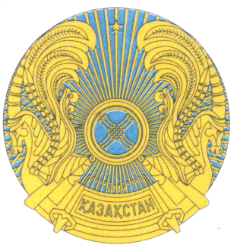 РЕСПУБЛИКАНСКОЕ ГОСУДАРСТВЕННОЕ УЧРЕЖДЕНИЕ«НАЦИОНАЛЬНЫЙ БАНКРЕСПУБЛИКИ КАЗАХСТАН»БАСҚАРМАСЫНЫҢҚАУЛЫСЫПОСТАНОВЛЕНИЕ ПРАВЛЕНИЯ2020 жылғы 21 сәуірАлматы қаласы№ 56город АлматыҰлттық Банк              Төрағасы         Е. ДосаевАктивтер түріНарықтық құны (туынды қаржы құралдары үшін олардың негізінде жатқан қаржы құралдарының нарықтық құны пайдаланылады)Нарықтық құны (туынды қаржы құралдары үшін олардың негізінде жатқан қаржы құралдарының нарықтық құны пайдаланылады)Активтер түріең төменгі(пайызбен анықталады)ең жоғарғы(пайызбен анықталады)Ақша (ағымдағы шоттардағы қалдықтар; келесі жұмыс күні қайтару мүмкіндігімен ақша нарығы қорларына орналастырылған қаражат), эталондық портфелге кіретін елдердің мемлекеттік бағалы қағаздары50100Эталондық индекске кірмейтін елдердің мемлекеттік бағалы қағаздары, агенттік борыштық міндеттемелер, халықаралық қаржы ұйымдарының борыштық міндеттемелері, эталондық портфельге кіретін елдердің муниципалдық борыштық міндеттемелері050Депозиттер (салымдар), оның ішінде репо операцияларынан депозиттерге (салымдарға) орналастырылған ақша050Туынды қаржы құралдары 020Корпоративтік бағалы қағаздар, коммерциялық бағалы қағаздар, депозиттік сертификаттар030Портфельдердің әр жылдың соңындағы жинақ портфелінің құрамындағы нысаналы үлестері (пайызбен анықталады) Портфельдердің әр жылдың соңындағы жинақ портфелінің құрамындағы нысаналы үлестері (пайызбен анықталады) Портфельдердің әр жылдың соңындағы жинақ портфелінің құрамындағы нысаналы үлестері (пайызбен анықталады) Портфельдердің әр жылдың соңындағы жинақ портфелінің құрамындағы нысаналы үлестері (пайызбен анықталады) Портфельдердің әр жылдың соңындағы жинақ портфелінің құрамындағы нысаналы үлестері (пайызбен анықталады) Портфельдердің әр жылдың соңындағы жинақ портфелінің құрамындағы нысаналы үлестері (пайызбен анықталады) Портфельдердің әр жылдың соңындағы жинақ портфелінің құрамындағы нысаналы үлестері (пайызбен анықталады) ЖылОблигацияларОблигацияларОблигацияларДамыған елдердің акцияларыБалама құралдарАлтынЖылМемлекеттікМемлекеттікКорпоративтік Дамыған елдердің акцияларыБалама құралдарАлтынЖылдамыған елдердіңдамушы елдердіңКорпоративтік Дамыған елдердің акцияларыБалама құралдарАлтын2019635322 және жоғары5-ке дейін3-ке дейін20204712626 және жоғары5-ке дейін4-5-ке дейін202129211030 және жоғары5-ке дейін5-ке дейінАктивтер түріНарықтық құны (туынды қаржы құралдары үшін олардың негізінде жатқан қаржы құралдарының нарықтық құны пайдаланылады)Нарықтық құны (туынды қаржы құралдары үшін олардың негізінде жатқан қаржы құралдарының нарықтық құны пайдаланылады)Активтер түріең төменгі (пайызбен анықталады)ең жоғарғы (пайызбен анықталады)Ақша (ағымдағы шоттардағы қалдықтар; келесі жұмыс күні қайтару мүмкіндігімен ақша нарығының қорларына орналастырылған ақша), эталондық портфельге кіретін елдердің мемлекеттік (тәуелсіз) борыштық міндеттемелері және агенттік борыштық міндеттемелері60100Халықаралық қаржы ұйымдарының борыштық міндеттемелері030Эталондық портфельге кірмейтін елдердің мемлекеттік (тәуелсіз) борыштық міндеттемелері, агенттік борыштық міндеттемелері, эталондық портфельге кіретін елдердің муниципалдық борыштық міндеттемелері040Депозиттер (салымдар), оның ішінде репо операцияларынан депозиттерге (салымдарға) орналастырылған ақша030Туынды қаржы құралдары (Tracking Error бойынша шектеу арқылы реттеледі)050Құрылымдық өнімдер (жылжымайтын мүлікке кепілге салынған бағалы қағаздарды (MBS), активтерге кепілге салынған бағалы қағаздарды (ABS) қоспағанда)030Жылжымайтын мүлікке кепілге салынған бағалы қағаздар (MBS) және активтерге кепілге салынған бағалы қағаздар (ABS)030Корпоративтік және коммерциялық бағалы қағаздар, депозиттік сертификаттар030Активтердің түрлеріНарықтық құны (туынды қаржы құралдары үшін олардың негізінде жатқан қаржы құралдарының нарықтық құны пайдаланылады)Нарықтық құны (туынды қаржы құралдары үшін олардың негізінде жатқан қаржы құралдарының нарықтық құны пайдаланылады)Активтердің түрлеріең төменгі(пайызбен анықталады)ең жоғары(пайызбен анықталады)Ақша (ағымдағы шоттарда қалған валюта, келесі жұмыс күні қайтару мүмкіндігімен ақша нарығының қорларына орналастырылған қаржы активтері), эталондық портфельге кіретін елдердің мемлекеттік бағалы қағаздары70100Эталондық портфельге кірмейтін елдердің мемлекеттік борыштық міндеттемелері, агенттік борыштық міндеттемелер, халықаралық қаржы ұйымдарының борыштық міндеттемелері030Депозиттер (салымдар)020Туынды қаржы құралдары (Tracking Error бойынша шектеумен реттеледі)050Корпоративтік және коммерциялық бағалы қағаздар020Активтердің түрлеріНарықтық құны (туынды қаржы құралдары үшін олардың негізінде жатқан қаржы құралдарының нарықтық құны пайдаланылады)Нарықтық құны (туынды қаржы құралдары үшін олардың негізінде жатқан қаржы құралдарының нарықтық құны пайдаланылады)Активтердің түрлеріең төменгі (пайызбен анықталады)ең жоғары (пайызбен анықталады)Ақша (ағымдағы шоттарда қалған валюта, келесі жұмыс күні қайтару мүмкіндігімен ақша нарығының қорларына орналастырылған қаржы активтері)015Эталондық портфельге кіретін корпоративтік бағалы қағаздар70100Эталондық портфельге кірмейтін корпоративтік бағалы қағаздар015Эталондық портфельге кіретін елдердің мемлекеттік борыштық міндеттемелері, агенттік борыштық міндеттемелер, халықаралық қаржы ұйымдарының борыштық міндеттемелері 015Депозиттер (салымдар)015Туынды қаржы құралдары (Tracking Error бойынша шектеумен реттеледі)0502006 жылы 1 қаңтарда№ 4361 тіркелді. Активтер түріНарықтық құны (туынды қаржы құралдары үшін олардың негізінде жатқан қаржы құралдарының нарықтық құны пайдаланылады)Нарықтық құны (туынды қаржы құралдары үшін олардың негізінде жатқан қаржы құралдарының нарықтық құны пайдаланылады)Активтер түріең төменгі(пайызбен анықталады)ең жоғарғы(пайызбен анықталады)Ақша (ағымдағы шоттардағы қалдықтар; келесі жұмыс күні қайтару мүмкіндігімен ақша нарығы қорларына орналастырылған қаражат), эталондық портфелге кіретін елдердің мемлекеттік бағалы қағаздары50100Эталондық индекске кірмейтін елдердің мемлекеттік бағалы қағаздары, агенттік борыштық міндеттемелер, халықаралық қаржы ұйымдарының борыштық міндеттемелері, эталондық портфельге кіретін елдердің муниципалдық борыштық міндеттемелері050Депозиттер (салымдар), оның ішінде репо операцияларынан депозиттерге (салымдарға) орналастырылған ақша050Туынды қаржы құралдары 020Корпоративтік бағалы қағаздар, коммерциялық бағалы қағаздар, депозиттік сертификаттар030Портфельдердің әр жылдың соңындағы жинақ портфелінің құрамындағы нысаналы үлестері (пайызбен анықталады) Портфельдердің әр жылдың соңындағы жинақ портфелінің құрамындағы нысаналы үлестері (пайызбен анықталады) Портфельдердің әр жылдың соңындағы жинақ портфелінің құрамындағы нысаналы үлестері (пайызбен анықталады) Портфельдердің әр жылдың соңындағы жинақ портфелінің құрамындағы нысаналы үлестері (пайызбен анықталады) Портфельдердің әр жылдың соңындағы жинақ портфелінің құрамындағы нысаналы үлестері (пайызбен анықталады) Портфельдердің әр жылдың соңындағы жинақ портфелінің құрамындағы нысаналы үлестері (пайызбен анықталады) Портфельдердің әр жылдың соңындағы жинақ портфелінің құрамындағы нысаналы үлестері (пайызбен анықталады) ЖылОблигацияларОблигацияларОблигацияларДамыған елдердің акцияларыБалама құралдарАлтынЖылМемлекеттікМемлекеттікКорпоративтік Дамыған елдердің акцияларыБалама құралдарАлтынЖылдамыған елдердіңдамушы елдердіңКорпоративтік Дамыған елдердің акцияларыБалама құралдарАлтын2019635322 және жоғары5-ке дейін3-ке дейін20204712626 және жоғары5-ке дейін4-5-ке дейін202129211030 және жоғары5-ке дейін5-ке дейінАктивтер түріНарықтық құны (туынды қаржы құралдары үшін олардың негізінде жатқан қаржы құралдарының нарықтық құны пайдаланылады)Нарықтық құны (туынды қаржы құралдары үшін олардың негізінде жатқан қаржы құралдарының нарықтық құны пайдаланылады)Активтер түріең төменгі (пайызбен анықталады)ең жоғарғы (пайызбен анықталады)Ақша (ағымдағы шоттардағы қалдықтар; келесі жұмыс күні қайтару мүмкіндігімен ақша нарығының қорларына орналастырылған ақша), эталондық портфельге кіретін елдердің мемлекеттік (тәуелсіз) борыштық міндеттемелері және агенттік борыштық міндеттемелері60100Халықаралық қаржы ұйымдарының борыштық міндеттемелері030Эталондық портфельге кірмейтін елдердің мемлекеттік (тәуелсіз) борыштық міндеттемелері, агенттік борыштық міндеттемелері, эталондық портфельге кіретін елдердің муниципалдық борыштық міндеттемелері040Депозиттер (салымдар), оның ішінде репо операцияларынан депозиттерге (салымдарға) орналастырылған ақша030Туынды қаржы құралдары (Tracking Error бойынша шектеу арқылы реттеледі)050Құрылымдық өнімдер (жылжымайтын мүлікке кепілге салынған бағалы қағаздарды (MBS), активтерге кепілге салынған бағалы қағаздарды (ABS) қоспағанда)030Жылжымайтын мүлікке кепілге салынған бағалы қағаздар (MBS) және активтерге кепілге салынған бағалы қағаздар (ABS)030Корпоративтік және коммерциялық бағалы қағаздар, депозиттік сертификаттар030Активтердің түрлеріНарықтық құныНарықтық құныАктивтердің түрлеріЕң төменгіЕң жоғарыBBB/Ваа2-ден бастап  қоса алғанда ВВВ+Ваа1 дейін (BBB/Ваа2 ұзақ мерзімді кредиттік рейтингі бар үлес 2%-дан аспайды)0%4%A-/А3 бастап қоса алғанда A/А2 дейін ұзақ мерзімді кредиттік рейтингі бар0%8%А+/А1 бастап қоса алғанда AA-/Аа3 дейін ұзақ мерзімді кредиттік рейтингі бар0%12%Активтердің түріНарықтық құныНарықтық құныАктивтердің түріең төменгіең жоғарыBBB/Ваа2-ден бастап қоса алғанда ВВВ+Ваа1 дейін (ұзақ мерзімді кредиттік рейтингі BBB/Ваа2 активтердің үлесі 3%-дан аспайды)0 %6 %ұзақ мерзімді кредиттік рейтингі A-/А3 бастап қоса алғанда A/А2 дейін0 %9%ұзақ мерзімді кредиттік рейтингі А+/А1 бастап қоса алғанда AA-/Аа3 дейін0 %18 %Активтердің түрлеріНарықтық құны (туынды қаржы құралдары үшін олардың негізінде жатқан қаржы құралдарының нарықтық құны пайдаланылады)Нарықтық құны (туынды қаржы құралдары үшін олардың негізінде жатқан қаржы құралдарының нарықтық құны пайдаланылады)Активтердің түрлеріең төменгі(пайызбен анықталады)ең жоғары(пайызбен анықталады)Ақша (ағымдағы шоттарда қалған валюта, келесі жұмыс күні қайтару мүмкіндігімен ақша нарығының қорларына орналастырылған қаржы активтері), эталондық портфельге кіретін елдердің мемлекеттік бағалы қағаздары70100Эталондық портфельге кірмейтін елдердің мемлекеттік борыштық міндеттемелері, агенттік борыштық міндеттемелер, халықаралық қаржы ұйымдарының борыштық міндеттемелері030Депозиттер (салымдар)020Туынды қаржы құралдары (Tracking Error бойынша шектеумен реттеледі)050Корпоративтік және коммерциялық бағалы қағаздар020Активтердің түрлеріНарықтық құны (туынды қаржы құралдары үшін олардың негізінде жатқан қаржы құралдарының нарықтық құны пайдаланылады)Нарықтық құны (туынды қаржы құралдары үшін олардың негізінде жатқан қаржы құралдарының нарықтық құны пайдаланылады)Активтердің түрлеріең төменгі (пайызбен анықталады)ең жоғары (пайызбен анықталады)Ақша (ағымдағы шоттарда қалған валюта, келесі жұмыс күні қайтару мүмкіндігімен ақша нарығының қорларына орналастырылған қаржы активтері)015Эталондық портфельге кіретін корпоративтік бағалы қағаздар70100Эталондық портфельге кірмейтін корпоративтік бағалы қағаздар015Эталондық портфельге кіретін елдердің мемлекеттік борыштық міндеттемелері, агенттік борыштық міндеттемелер, халықаралық қаржы ұйымдарының борыштық міндеттемелері 015Депозиттер (салымдар)015Туынды қаржы құралдары (Tracking Error бойынша шектеумен реттеледі)050